百年建筑网我的钢铁网广西壮族自治区重大工程项目与建筑材料企业供需对接会暨市场分析高峰论坛邀请函尊敬的                  女士/先生：按照2023年1月3日《自治区主席蓝天立在全区第一季度经济运行动员部署会上的讲话》“全力坚定信心稳增长 更好统筹开新局”的要求，为了推动广西建材行业经济运行整体好转，全力以赴为推动一季度建材行业经济发展开好局起好步，由百年建筑网主办的 “重大工程项目与建筑材料企业供需对接会”定于2023年2月21日在南宁沃顿国际酒店举办。我们诚挚邀请您莅临本次会议！本次会议坚持“稳、早、实、紧、效”工作原则，通过组织购销对接活动，支持平陆运河工程及其他政府投资的重大工程施工方与区内水泥、钢材、电线电缆、混凝土等建筑材料生产企业、供应商、供销商加强购销对接合作，建立集团采购、协议采购和长期采购关系，确保材料供应，稳定购销渠道和价格，带动工业经济稳定运行，奋力推动一季度建材经济工作跑出加速度、干出新气象、展现新作为。本届供需会将邀请相关政府主管部门领导、企业董事长、总经理、副总经理、优秀企业代表；重点工程项目、房地产企业、施工总承包企业、专业分包等相关负责招采部门人员；同时我们也会邀请钢厂、贸易商、大型供应链企业、水泥厂、商砼站、防水、电线电缆、钢管、五金等各类建筑材料供应单位，为上下游客户合作架通桥梁，打通渠道。最大程度的降低销售、采购成本，为企业创造最大的效益。让我们齐聚南宁沃顿国际酒店，着眼未来，集思广益，把握大势，共同迎接行业和市场的新征程。我们期待您的关注和参与！广西壮族自治区重大工程项目建筑材料供需对接洽谈会会议组织机构 指导单位：自治区工业和信息化厅                           自治区交通运输厅自治区住房城乡建设厅自治区水利厅主办单位：百年建筑网  我的钢铁网协办单位：自治区工业振兴特派员管理办公室广西工业振兴特派员工作队驻南宁市工作队广西建筑业联合会                    广西水泥协会                                      南宁市混凝土协会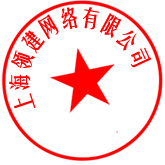                        百 年 建 筑 网 二O二三年一月三十一日  二、会议议程(注：演讲嘉宾及顺序以最终议程为准）  三、参会福利1、2023年广西自治区重大工程项目信息先知2、参会企业供需手册人手一本3、重点项目供需精准对接四、拟邀领导、企业（一）政府部门：广西壮族自治区工业和信息化厅及石化建材处、冶金处、机械处领导和相关人员，自治区绿色建材中心负责同志，自治区交通运输厅、住房城乡建设厅、水利厅等相关区直单位有关人员及其他承担自治区重点工程项目建设任务的各地市政府相关人员。（二）主、协办单位：百年建筑网、我的钢铁网相关负责同志，自治区工业振兴特派员管理办公室、广西工业振兴特派员工作队驻南宁市工作队相关人员，广西建筑业联合会、广西水泥协会、南宁市混凝土协会相关人员。（三）需方：广西平陆运河工程建设指挥部，重点房地产业主单位、房地产开发商、施工单位等单位代表。（四）供方：水泥、钢材、电线电缆、玻璃、陶瓷、石材、混凝土、装配式建筑等龙头企业各1名有关负责人等。（五）其他：金融、法律、新闻媒体等重点工程建设相关服务企业人员等。五、会议事项 1.报名方式：填写参会回执，提交报名信息（详见参会回执表）。2.报名截止：2023年2月19日3.供需手册信息收集截止：2023年2月18日六、联系方式 1.参会咨询 于雅文18351200163  刘新 18819354754广西自治区重大工程项目建筑材料供需对接洽谈会参会回执自由对接洽谈会11:00-12:00洽谈会签到洽谈会签到自由对接洽谈会12:00-14:00自由对接洽谈会自由对接洽谈会供需对接交流论坛13:00-14:00会场播放宣传视频会场播放宣传视频供需对接交流论坛13:00-14:00会议前建筑材料供需对接专场开场，请携带名片入场会议前建筑材料供需对接专场开场，请携带名片入场供需对接交流论坛14:00会议正式开始--主持人：百年建筑网总经理助理汤浛溟（拟定）14:00会议正式开始--主持人：百年建筑网总经理助理汤浛溟（拟定）14:00会议正式开始--主持人：百年建筑网总经理助理汤浛溟（拟定）供需对接交流论坛14:00-14:15领导致辞待定供需对接交流论坛14:15-14:25协会致辞广西建筑业联合会 会长 黄大友供需对接交流论坛14:25-14:35主办方致辞百年建筑网 总经理 王森 供需对接交流论坛14:35-14:55研究院专家（拟定）广西地区未来三年城市规划（拟定）供需对接交流论坛14:55-15:152022年及2023年重大工程总体情况自治区交通厅、住建厅、水利厅相关领导供需对接交流论坛15:15-15:352023年钢材和建材市场展望（拟）百年建筑网研究员金央央供需对接交流论坛15:35-16:35水利、道路、房建、铁路四大类大型采购商模式分享及需求发布与供应商推介与服务创新大型业主及施工单位（3家）供需对接交流论坛15:35-16:35水利、道路、房建、铁路四大类大型采购商模式分享及需求发布与供应商推介与服务创新水泥、钢材、电线电缆、混凝土等头部企业（3家）供需对接交流论坛16:35-16:55重大工程项目供需双方战略合作签约仪式重大工程项目供需双方战略合作签约仪式供需对接交流论坛16:55-17:25广西重大工程建筑材料优秀保供企业表彰仪式广西重大工程建筑材料优秀保供企业表彰仪式18:00-20:00晚宴晚宴参会企业经营地址企业主营最高资质最高资质最高资质参会代表姓名姓名姓名部门部门部门职务职务职务手机号码手机号码参会代表参会代表参会代表参会代表参会代表2023年新开工项目及需求材料统计表（地产企业、施工企业填表）2023年新开工项目及需求材料统计表（地产企业、施工企业填表）2023年新开工项目及需求材料统计表（地产企业、施工企业填表）2023年新开工项目及需求材料统计表（地产企业、施工企业填表）2023年新开工项目及需求材料统计表（地产企业、施工企业填表）2023年新开工项目及需求材料统计表（地产企业、施工企业填表）2023年新开工项目及需求材料统计表（地产企业、施工企业填表）2023年新开工项目及需求材料统计表（地产企业、施工企业填表）2023年新开工项目及需求材料统计表（地产企业、施工企业填表）2023年新开工项目及需求材料统计表（地产企业、施工企业填表）2023年新开工项目及需求材料统计表（地产企业、施工企业填表）2023年新开工项目及需求材料统计表（地产企业、施工企业填表）（一）2023年开工项目情况(广西自治区内)（一）2023年开工项目情况(广西自治区内)（一）2023年开工项目情况(广西自治区内)（一）2023年开工项目情况(广西自治区内)（一）2023年开工项目情况(广西自治区内)（一）2023年开工项目情况(广西自治区内)（一）2023年开工项目情况(广西自治区内)（一）2023年开工项目情况(广西自治区内)（一）2023年开工项目情况(广西自治区内)（一）2023年开工项目情况(广西自治区内)（一）2023年开工项目情况(广西自治区内)（一）2023年开工项目情况(广西自治区内)所在城市所在城市项目名称项目名称项目名称所需材料所需材料所需材料规格规格规格需求量二）2023年主要供给材料统计表（全国）【钢材、水泥、商砼、盘扣脚手架、木方、加气块、砂石、电线电缆等供应企业】二）2023年主要供给材料统计表（全国）【钢材、水泥、商砼、盘扣脚手架、木方、加气块、砂石、电线电缆等供应企业】二）2023年主要供给材料统计表（全国）【钢材、水泥、商砼、盘扣脚手架、木方、加气块、砂石、电线电缆等供应企业】二）2023年主要供给材料统计表（全国）【钢材、水泥、商砼、盘扣脚手架、木方、加气块、砂石、电线电缆等供应企业】二）2023年主要供给材料统计表（全国）【钢材、水泥、商砼、盘扣脚手架、木方、加气块、砂石、电线电缆等供应企业】二）2023年主要供给材料统计表（全国）【钢材、水泥、商砼、盘扣脚手架、木方、加气块、砂石、电线电缆等供应企业】二）2023年主要供给材料统计表（全国）【钢材、水泥、商砼、盘扣脚手架、木方、加气块、砂石、电线电缆等供应企业】二）2023年主要供给材料统计表（全国）【钢材、水泥、商砼、盘扣脚手架、木方、加气块、砂石、电线电缆等供应企业】二）2023年主要供给材料统计表（全国）【钢材、水泥、商砼、盘扣脚手架、木方、加气块、砂石、电线电缆等供应企业】二）2023年主要供给材料统计表（全国）【钢材、水泥、商砼、盘扣脚手架、木方、加气块、砂石、电线电缆等供应企业】二）2023年主要供给材料统计表（全国）【钢材、水泥、商砼、盘扣脚手架、木方、加气块、砂石、电线电缆等供应企业】二）2023年主要供给材料统计表（全国）【钢材、水泥、商砼、盘扣脚手架、木方、加气块、砂石、电线电缆等供应企业】材料材料材料规格规格规格供给量供给量供给量销售区域销售区域销售区域会议时间签到：2023年2月21日（11:00-12:00）自由对接洽谈会：2023年2月21日（12:00-14:00） 供需交流会：2月21日（14:00-17:00）签到：2023年2月21日（11:00-12:00）自由对接洽谈会：2023年2月21日（12:00-14:00） 供需交流会：2月21日（14:00-17:00）签到：2023年2月21日（11:00-12:00）自由对接洽谈会：2023年2月21日（12:00-14:00） 供需交流会：2月21日（14:00-17:00）签到：2023年2月21日（11:00-12:00）自由对接洽谈会：2023年2月21日（12:00-14:00） 供需交流会：2月21日（14:00-17:00）签到：2023年2月21日（11:00-12:00）自由对接洽谈会：2023年2月21日（12:00-14:00） 供需交流会：2月21日（14:00-17:00）签到：2023年2月21日（11:00-12:00）自由对接洽谈会：2023年2月21日（12:00-14:00） 供需交流会：2月21日（14:00-17:00）签到：2023年2月21日（11:00-12:00）自由对接洽谈会：2023年2月21日（12:00-14:00） 供需交流会：2月21日（14:00-17:00）签到：2023年2月21日（11:00-12:00）自由对接洽谈会：2023年2月21日（12:00-14:00） 供需交流会：2月21日（14:00-17:00）签到：2023年2月21日（11:00-12:00）自由对接洽谈会：2023年2月21日（12:00-14:00） 供需交流会：2月21日（14:00-17:00）签到：2023年2月21日（11:00-12:00）自由对接洽谈会：2023年2月21日（12:00-14:00） 供需交流会：2月21日（14:00-17:00）签到：2023年2月21日（11:00-12:00）自由对接洽谈会：2023年2月21日（12:00-14:00） 供需交流会：2月21日（14:00-17:00）邀 请 人于雅文 18351200163  yuyawen@mysteel.com于雅文 18351200163  yuyawen@mysteel.com于雅文 18351200163  yuyawen@mysteel.com于雅文 18351200163  yuyawen@mysteel.com于雅文 18351200163  yuyawen@mysteel.com于雅文 18351200163  yuyawen@mysteel.com于雅文 18351200163  yuyawen@mysteel.com于雅文 18351200163  yuyawen@mysteel.com于雅文 18351200163  yuyawen@mysteel.com于雅文 18351200163  yuyawen@mysteel.com于雅文 18351200163  yuyawen@mysteel.com备    注请尽量于2月19日前完善参会回执，建议您回执电子档，谢谢！ 请尽量于2月19日前完善参会回执，建议您回执电子档，谢谢！ 请尽量于2月19日前完善参会回执，建议您回执电子档，谢谢！ 请尽量于2月19日前完善参会回执，建议您回执电子档，谢谢！ 请尽量于2月19日前完善参会回执，建议您回执电子档，谢谢！ 请尽量于2月19日前完善参会回执，建议您回执电子档，谢谢！ 请尽量于2月19日前完善参会回执，建议您回执电子档，谢谢！ 请尽量于2月19日前完善参会回执，建议您回执电子档，谢谢！ 请尽量于2月19日前完善参会回执，建议您回执电子档，谢谢！ 请尽量于2月19日前完善参会回执，建议您回执电子档，谢谢！ 请尽量于2月19日前完善参会回执，建议您回执电子档，谢谢！ 